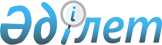 Об установлении публичного сервитутаПостановление акимата Шуского района Жамбылской области от 4 октября 2019 года № 459. Зарегистрировано Департаментом юстиции Жамбылской области 8 октября 2019 года № 4349
      В соответствии со статьями Земельного кодекса Республики Казахстан от 20 июня 2003 года, статьями Закона Республики Казахстан от 23 января 2001 года "О местном государственном управлении и самоуправлении в Республике Казахстан" акимат района ПОСТАНОВЛЯЕТ:
      1. Установить публичный сервитут товариществу с ограниченной ответственностью "АБК-Автодор НС" для обслуживания автомобильный дороги республиканскго значение "Мерке-Бурылбайтал" и объезда города Шу обьектов капитального ремонтов объезной дороги на земельный участок 8,6015 гектар с правом временного землепользования сроком 5 (пять) лет без изъятия у собственников и землепользователей с обслуживания знаков вдоль дороги согласно приложению к настоящему постановлению.
      2. Товариществу с ограниченной ответственностью "АБК-Автодор НС" обеспечить в полном объеме возмещение землепользователям убытков, причиненных установлением публичного сервитута, и после завершения изыскательских работ по определению земельного фонда провести рекультивацию нарушенных земель.
      3. Коммунальное государственное учреждение "Отдел земельных отношений акимата Шуского района Жамбылской области" в установленном законодательством порядке обеспечить.
      1) государственную регистрацию настоящего постановления в органах юстиции;
      2) в течение десяти календарных дней после государственной регистрации настоящего постановления направление его на официальное опубликование;
      3) размещение настоящего постановления на интернет-ресурсе акимата Шуского района Жамбылской области;
      4) принятие иных мер, вытекающих из настоящего постановления. 
      4. Контроль за исполнением настоящего постановления возложить на заместителя акима района Балкыбекова Алихана Абилашовича.
      5. Настоящее постановление вступает в силу со дня государственной регистрации в органах юстиции и вводится в действие по истечении десяти календарных дней после дня его первого официального опубликования. С территории Шуского района Жамбылской области до ТОО "АБК-Автодор НС" В рамках реконструкции автомобильной дороги "Мерки-Бурылбайтал" ограничено на содержание средств по обслуживанию дорог целевое использование земли (сервитут) экспликация
					© 2012. РГП на ПХВ «Институт законодательства и правовой информации Республики Казахстан» Министерства юстиции Республики Казахстан
				
      Аким 

Ж. Айтаков
Приложение к решению
акимата Шуского района
от "____" _________ 2019 года
№
Номер участка
Место положение земельнего участка
Общая площадь (гектар)
В том числе
В том числе
В том числе
В том числе
В том числе
В том числе
В том числе
№
Номер участка
Место положение земельнего участка
Общая площадь (гектар)
Пашня
Пашня
Многолетний насаждений (гектар)
Пастбище (гектар)
Сенакос (гектар)
Сельскохозяйственные угодья (гектар)
Прочие земли (гектар)
№
Номер участка
Место положение земельнего участка
Общая площадь (гектар)
Орошаемый (гектар)
Богарный (гектар)
Многолетний насаждений (гектар)
Пастбище (гектар)
Сенакос (гектар)
Сельскохозяйственные угодья (гектар)
Прочие земли (гектар)
1
2
3
4
5
6
7
8
9
10
11
І
Для размещения и обслуживания придорожной полосы
Для размещения и обслуживания придорожной полосы
Для размещения и обслуживания придорожной полосы
Для размещения и обслуживания придорожной полосы
Для размещения и обслуживания придорожной полосы
Для размещения и обслуживания придорожной полосы
Для размещения и обслуживания придорожной полосы
Для размещения и обслуживания придорожной полосы
Для размещения и обслуживания придорожной полосы
1
№2,12
Земелни фонд "Амангелды"
2,1512
-
-
-
2,1512
-
2,1512
-
2
№2.13
Земелни фонд "Амангелды"
0,4795
-
-
-
0,4795
-
0,4795
-
№2.15
Земелни фонд "Дулат"
0,0884
-
-
-
0,0884
-
0,0884
-
Итого:
Итого:
2,7191
-
-
-
2,7191
-
2,7191
-
II
1
№2.19
Земелни фонд "Амангелды"
0,1549
-
-
-
0,1549
-
0,1549
-
2
№2.19
Земелни фонд "Мойынкум"
0,8231
-
-
-
0,8231
-
0,8231
-
3
№2.19
Земелни фонд "Аша"
0,4731
0,1915
0,1915
0,2816
-
0,4731
-
Итого:
Итого:
1,4511
0,1915
0,1915
1,2596
-
1,4511
-
III
1
№3.3
Земелни фонд "Койайдар"
1,7036
1,2810
-
-
0,2284
-
1,5094
0,1942
2
№3.3
Земелни фонд "Дулат"
2,6325
-
-
1,8900
-
1,8900
0,7425
Итого:
4,3361
1,2810
-
-
2,1184
-
3,3994
0,9367
IV
1
№3.4
Земелни фонд "Койайдар"
0,0952
-
-
-
-
-
-
0,0952
Итого:
Итого:
0,0952
-
-
-
-
-
-
Общая площадь:
Общая площадь:
8,6015
1,4725
0,1915
-
6,0971
-
7,5696
1,0319